МИНИСТЕРСТВО НАУКИ И ВЫСШЕГО ОБРАЗОВАНИЯ РОССИЙСКОЙ ФЕДЕРАЦИИфедеральное государственное автономное образовательное учреждение высшего образования«САНКТ-ПЕТЕРБУРГСКИЙ ГОСУДАРСТВЕННЫЙ УНИВЕРСИТЕТ АЭРОКОСМИЧЕСКОГО ПРИБОРОСТРОЕНИЯ»Кафедра №94«УТВЕРЖДАЮ»Руководитель направления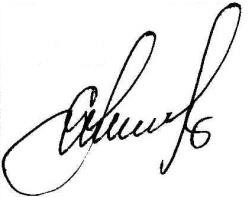 доц.,к.ю.н.,доц.(должность, уч. степень, звание) 	Е.И. Сергеева(подпись)«27» июня 2019 г.РАБОЧАЯ ПРОГРАММА ДИСЦИПЛИНЫ«Защита конституционных прав и свобод личности»(Название дисциплины)Санкт-Петербург 2019 г.Лист согласования рабочей программы дисциплины Программу составил(а)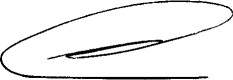 доцент, к.ю.н., доцент	27.06.2019	А.А. Смольяковдолжность, уч. степень, звание	подпись, дата	инициалы, фамилияПрограмма одобрена на заседании кафедры № 9Б«27» июня 2019  г, протокол № 11Заведующий кафедрой № 9Бдоцент, к.ю.н., доцент	27.06.2019	А.А. Смольяковдолжность, уч. степень, звание	подпись, дата	инициалы, фамилияОтветственный за ОП 40.03.01(02)доц., к.ю.н., доц.	     27.06.2019	А.Ю. Пиддубривная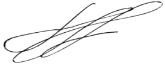 должность, уч. степень, звание	подпись, дата	инициалы, фамилияЗаместитель директора института (декана факультета) № 9 по методической работе доц.,к.ю.н.,доц.	27.06.2019	Е.И. Сергеева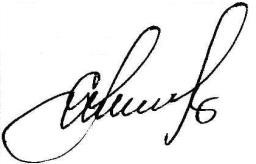 должность, уч. степень, звание	подпись, дата	инициалы, фамилияАннотацияДисциплина «Защита конституционных прав и свобод личности» входит в вариативную часть образовательной программы подготовки обучающихся по направлению«Юриспруденция» направленность «Гражданское право». Дисциплина реализуется кафедрой №94.Дисциплина нацелена на формирование у выпускникаобщепрофессиональных компетенций:ОПК-1 «способность соблюдать законодательство Российской Федерации, в том числе Конституцию Российской Федерации, федеральные конституционные законы и федеральные законы, а также общепризнанные принципы, нормы международного права и международные договоры Российской Федерации»;профессиональных компетенций:ПК-2 «способность осуществлять профессиональную деятельность на основе развитого правосознания, правового мышления и правовой культуры»,ПК-3 «способность обеспечивать соблюдение законодательства Российской Федерации субъектами права»,ПК-4 «способность принимать решения и совершать юридические действия в точном соответствии с законодательством Российской Федерации».ПК-7 «владеть навыками подготовки юридических документов».Содержание дисциплины охватывает круг вопросов, связанных с правовым регулированием защиты конституционных прав и свобод неимущественного характера, формами и способами защиты, особенностями и проблемами компенсации морального вреда, раскрывает содержание таких прав и свобод как право на жизнь и здоровье, право на честь и достоинство, право на доброе имя, свободу определения национальной принадлежности и некоторых других.Преподавание дисциплины предусматривает следующие формы организации учебного процесса: лекции, практические занятия, самостоятельная работа студентов.Программой дисциплины предусмотрены следующие виды контроля: текущий контроль успеваемости, промежуточная аттестация в форме экзамена.Общая трудоемкость освоения дисциплины составляет 3 зачетных единицы, 108 часов. Язык обучения по дисциплине «русский».Перечень планируемых результатов обучения по дисциплинеЦели преподавания дисциплиныЦелью изучения дисциплины «Защита конституционных прав и свобод личности» является формирование у студентов системы базовых знаний и категорий, уяснение значения конституционного права для других отраслей права и взаимосвязи с ними, выработка навыков анализа соотношения конституционного законодательства и реально существующих общественных отношений, а также анализа нормативно- правовых актов и правоприменительной практики в сфере защиты конституционных прав и свобод личности.Освоение учебного курса «Защита конституционных прав и свобод личности» позволяет сформировать практические навыки в сфере осуществления различных способов защиты важнейших прав и свобод личности, закрепленных в Конституции Российской Федерации, повысить уровень правовой культуры студентов, способность применять в практической деятельности правовые нормы различных отраслей права.Перечень планируемых результатов обучения по дисциплине, соотнесенных с планируемыми результатами освоения ОПВ результате освоения дисциплины обучающийся должен обладать следующими компетенциями:ОПК-1 «способность соблюдать законодательство Российской Федерации, в том числе Конституцию Российской Федерации, федеральные конституционные законы и федеральные законы, а также общепризнанные принципы, нормы международного права и международные договоры Российской Федерации»:знать - особенности конституционного строя, правового положения граждан, роль государства и права в общественной жизни, положения отраслевого законодательства и международных нормативных актовуметь - оперировать юридическими понятиями и категориями конституционного права, гражданского права и гражданского процесса, международного права, принимать решения и совершать юридические действия в точном соответствии с закономвладеть навыками – анализа различных правовых явлений, юридических фактов, правовых норм и правовых отношений, являющихся объектами профессиональной деятельности при защите неимущественных конституционных прав и свобод, принятия необходимых мер защиты прав человека и гражданинаПК-2 «способность осуществлять профессиональную деятельность на основе развитого правосознания, правового мышления и правовой культуры»:знать – природу и сущность государства и права, основные закономерности возникновения, функционирования и развития государства и права, закономерности возникновения и развития института конституционных неимущественных прав и свобод личностиуметь – анализировать юридические факты и возникающие в связи с ними правовые отношения по защите неимущественных конституционных прав и свобод личности, давать квалифицированные юридические заключения и консультациивладеть навыками – работы с правовыми актами, анализа правоприменительной и правоохранительной практикиПК-3 «способность обеспечивать соблюдение законодательства Российской Федерации субъектами права»:знать – систему права, механизм и средства правового регулирования, основные положения отраслевых наук: конституционное право, гражданское право, уголовное право, административное право, трудовое право, гражданский процесс, уголовный процесс.уметь – анализировать, толковать и правильно применять правовые нормывладеть навыками – юридической терминологией, навыками работы с правовыми актами, разрешения правовых проблем и коллизийПК-4 «способность принимать решения и совершать юридические действия в точном соответствии с законодательством Российской Федерации»:знать – роль государства и права в политической системе общества, особенности правового положения граждан, форм государственного устройствауметь - оперировать юридическими понятиями и категориями, принимать решения и совершать юридические действия в точном соответствии с закономвладеть навыками - реализации норм материального и процессуального права, анализа различных правовых явлений, юридических фактов, правовых норм и правовых отношений, являющихся объектами профессиональной деятельностиПК-7 «владеть навыками подготовки юридических документов». знать – методику и правила подготовки юридических документов;уметь - анализировать нормативные правовые акты и выявлять устаревшие нормы;владеть навыками – внесения необходимых изменений и уточнений в конкретные нормативные правовые акты.Место дисциплины в структуре ОПДисциплина базируется на знаниях, ранее приобретенных обучающимися при изучении следующих дисциплин:Конституционное правоГражданское правоАдминистративное правоГражданский процесс Знания, полученные при изучении материала данной дисциплины, имеют как самостоятельное значение, так и используются при изучении других дисциплин:- Правозащитная деятельность и права человекаОбъем дисциплины в ЗЕ/академ. часДанные об общем объеме дисциплины, трудоемкости отдельных видов учебной работы по дисциплине (и распределение этой трудоемкости по семестрам) представлены в таблице 1Таблица 1 – Объем и трудоемкость дисциплиныСодержание дисциплиныРаспределение трудоемкости дисциплины поразделам ивидам занятийРазделы итемыдисциплины и их трудоемкость приведены втаблице 2. Таблица 2. –Разделы, темы дисциплины и их трудоемкостьСодержание разделов итем лекционных занятийСодержание разделов итем лекционных занятий приведено втаблице 3. Таблица 3 -Содержание разделов итем лекционных занятийПрактические (семинарские) занятия Темы практических занятий и их трудоемкость приведены втаблице 4. Таблица4 – Практические занятия и их трудоемкостьЛабораторные занятия Темы лабораторных занятий и их трудоемкость приведены втаблице 5. Таблица 5 –Лабораторные занятия и их трудоемкостьКурсовое проектирование (работа)Учебным планом непредусмотреноСамостоятельная работа обучающихсяВиды самостоятельной работы и е трудоемкость приведены втаблице 6.Таблица 6 Виды самостоятельной работы ие трудоемкостьПеречень учебно-методического обеспечения для самостоятельной работы обучающихся по дисциплине (модулю)Учебно-методические материалы для самостоятельной работы обучающихся указаны вп.п. 8-10.Перечень основной и дополнительной литературыОсновная литература Перечень основной литературы приведен в таблице 7. Таблица 7 – Перечень основной литературыДополнительная литература Перечень дополнительной литературы приведен в таблице 8. Таблица 8 – Перечень дополнительной литературыПеречень ресурсов информационно-телекоммуникационной сети ИНТЕРНЕТ, необходимых для освоения дисциплиныПеречень ресурсов информационно-телекоммуникационной сети ИНТЕРНЕТ, необходимых для освоения дисциплины приведен в таблице 9.Таблица 9 – Перечень ресурсов информационно-телекоммуникационной сети ИНТЕРНЕТ, необходимых для освоения дисциплиныДля доступа к электронным ресурсам ГУАП (http://lib.aanet.ru/) необходима авторизация по номеру читательского билета).ЭБС	"Znanium" (договор	№	047-7	от	03.02.2017г.,	регистрационные	документы) электронно-библиотечная система издательства "ИНФРА-М".ЭБС "Лань" (договор № 749-7 от 22.11.2016г., регистрационные документы) электронно- библиотечная система издательства "Лань".	Перечень информационных технологий, используемых при осуществлении образовательного процесса по дисциплинеПеречень программного обеспечения Перечень используемого программного обеспечения представлен в таблице 10. Таблица 10 – Перечень программного обеспеченияПеречень информационно-справочных систем Перечень используемых информационно-справочных систем представлен в таблице 11. Таблица 11 – Перечень информационно-справочных системМатериально-техническая база, необходимая для осуществления образовательного процесса по дисциплинеСостав материально-технической базы представлен в таблице 12. Таблица 12 – Состав материально-технической базыФонд оценочных средств для проведения промежуточной аттестации обучающихся по дисциплинеСостав фонда оценочных средств приведен втаблице 13Таблица 13 -Состав фонда оценочных средств дляпромежуточной ат естацииПеречень компетенций, относящихся к дисциплине, и этапы их формирования в процес е освоения образовательной               программы               приведены                втаблице                14. Таблица 14 – Перечень компетенций с указанием этапов их формирования в процес е освоения образовательной программыВ качестве критериев оценки уровня сформированности (освоения) у обучающихся компетенций применяется шкала модульно–рейтинговой системы университета. В таблице 15 представлена 100–балльная и 4- балльная шкалы для оценки сформированности компетенций.Таблица 15 –Критерии оценки уровня сформированности компетенцийТиповые контрольные задания или иные материалы:Вопросы (задачи) для экзамена (таблица 16) Таблица 16 –Вопросы (задачи) для экзаменаВопросы (задачи) длязачета / дифференцированного зачета (таблица 17) Таблица 17 –Вопросы (задачи) длязачета / дифф. зачетаТемы изадание для выполнения курсовой работы / выполнения курсового проекта (таблица 18) Таблица 18 –Примерный перечень тем длявыполнения курсовой работы / выполнения курсового проектаВопросы для проведения промежуточной аттестации при тестировании (таблица 19) Таблица 19 –Примерный перечень вопросов для тестовКонтрольные и практические задачи / задания по дисциплине (таблица 20) Таблица 20 –Примерный перечень контрольных ипрактических задач / заданийМетодические материалы, определяющие процедуры оценивания знаний, умений, навыков и / или опыта деятельности, характеризующих этапы формирования компетенций, содержатся в Положениях «О текущем контроле успеваемости и промежуточной аттестации студентов ГУАП, обучающихся по программам высшего образования»и «О модульно-рейтинговой системе оценки качества учебной работы студентов в ГУАП».11. Методические указания для обучающихся по освоению дисциплиныЦелью изучения дисциплины «Защита конституционных прав и свобод личности» является формирование у студентов системы базовых знаний и категорий, уяснение значения конституционного права для других отраслей права и взаимосвязи с ними, выработка навыков анализа соотношения конституционного законодательства и реально существующих общественных отношений, а также анализа нормативно-правовых актов и правоприменительной практики в сфере защиты конституционных прав и свобод личности.Освоение учебного курса «Защита конституционных прав и свобод личности» позволяет сформировать практические навыки в сфере осуществления различных способов защиты важнейших прав и свобод личности, закрепленных в Конституции Рос ийской Федерации, повысить уровень правовой культуры студентов,способность применять в практической деятельности правовые нормы различных отраслей права. Настоящие рекомендации имеют своей целью доведение до студентов основных разделов программы курса «Защита конституционных прав и свобод личности», разработанной и утвержденной в ГУАП, тем и вопросов, выносимых на семинарские и практические занятия, заданий для самостоятельной работы студентов и методических указаний по е выполнению. В области воспитания личности целью подготовки по данной дисциплине является формирование социально-личностных и общекультурных компетенций, например, таких качеств, как целеустремленность, организованность, ответственность.Методические указания для обучающихся поосвоению лекционного материалаОсновное назначение лекционного материала –логически стройное, системное, глубокое иясное изложение учебного материала. Назначение современной лекции врамках дисциплины невтом, чтобы получить всю информацию по теме, авосвоении фундаментальных проблем дисциплины, методов научного познания, новейших достижений научной мысли. В учебном процес елекция выполняет методологическую, организационную и информационную функции. Лекция раскрывает понятийный аппарат конкретной области знания, её проблемы, дает цельное представление о дисциплине, показывает взаимосвязь сдругими дисциплинами.Планируемы результаты при освоении обучающимся лекционного материала:получение современных, целостных, взаимосвязанных знаний, уровень которых определяется целевой установкой ккаждой конкретной теме;получение опыта творческой работы совместно спреподавателем;развитие профес ионально–деловых качеств, любви к предмету и самостоятельного творческого мышления.появление необходимого интереса, необходимого для самостоятельной работы;получение знаний о современном уровне развития науки и техники и о прогнозе их развития на ближайшие годы;научится методически обрабатывать материал (выделять главные мысли и положения, приходить к конкретным выводам, повторять их вразличных формулировках);получение точного понимания всех необходимых терминов ипонятий.Лекции по дисциплине могут проводиться в интерактивной форме. Проблемная лекция (лекция- дис кусия): создание проблемной ситуации через постановку учебных проблем, выдвижение гипотез по их решению, проверка гипотез, подбор фактов для их подтверждения, формулировка выводов совместно со студентами, вопросы и задания для обратной связи. Лекция с разбором конкретных ситуаций: постановка проблемной ситуации через условие задачи выдвижение гипотез по их решению, проверка гипотез, подбор фактов для их подтверждения, формулировка выводов совместно со студентами, вопросы и задания для обратной связи.Методические указания кпроведению практических занятийПрактические занятия – одна из форм учебного занятия, направленная на развитие самостоятельности учащихся и приобретение умений и навыков. Практическое занятие предполагает выполнение студентами по заданию и под руководством преподавателей одной или нескольких практических работ. Практические занятия, включенные в изучение дисциплины, направлены на формирование у студентов практических умений, развитие навыков командной работы, коммуникативной компетентности, а также понимания теории и практики образовательного процес а.Семинар – один из наиболе сложных и в то же время плодотворных видов (форм) вузовского обучения и воспитания. Семинар предназначается для углубленного изучения той или иной дисциплины и овладения методологией применительно кособенностям изучаемой отрасли науки.На практических (семинарских) занятиях функция учета и контроля проявляет себя в различной степени: при мене сложных формах, рас читанных на мене подготовленную группу, функция контроля проявляется в большей мере (например, при развернутой беседе), при использовании же боле сложных форм (выступления с докладами) – в меньшей. Тем не мене , познавательная, воспитательная функции и функция контроля и учета выступают в единстве и взаимосвязи; в зависимости от типов и форм занятий изменяется лишь их соотношение при определяющей познавательной функции.Практические задания могут носить:репродуктивный характер: в этом случае при их выполнении студенты пользуются подробными инструкциями, в которых указаны: цель работы, пояснения (теория, основные характеристики), порядок выполнения работы, таблицы, выводы (без формулировки), контрольные вопросы, учебная и специальная литература;частично-поисковый характер: эти работы отличаются тем, что студенты не пользуются подробными инструкциями, им не дан порядок выполнения необходимых действий. Они должны самостоятельно выбрать, способы выполнения работы по материалам инструктивной, справочной идругой литературы;поисковый характер: такие работы характеризуются тем, что студенты должны решить новую для них проблему, опираясь наимеющиеся теоретические знания.Семинарские занятия могут проводиться в формах, обеспечивающих максимальную активность студентов при обсуждении поставленных вопросов. В практике семинарских занятий в вузах можно выделить ряд таких форм: развернутая беседа, обсуждение докладов, комментированное чтение, упражнения на самостоятельность мышления (решение задач), письменная (контрольная) работа, устный опрос, тест и другие.Требования к проведению практических занятийРазвернутая беседа - наиболе распространенная форма семинарских занятий. Она предполагает подготовку всех студентов по каждому вопросу плана занятия с единым для всех перечнем рекомендуемой обязательной и дополнительной литературы; выступления студентов (по их желанию или по вызову преподавателя) и их обсуждение; вступление и заключение преподавателя. Развернутая беседа позволяет вовлечь в обсуждение предложенной проблематики наибольше число студентов, разуме тся, при использовании всех средств их активизации: постановки хорошо продуманных, четко сформулированных дополнительных вопросов к выступающему и всей группе, умелой концентрации внимания студентов на сильных и слабых сторонах выступлений студентов, своевременном акцентировании внимания и интереса студентов на новых моментах, вскрывающихся в процес е работы и т.д. Для данного вида работы от студента требуется знания основных положений отраслевых наук, умение оперировать юридическими понятиями и категориями, навык ясного и логического изложения собственных мыслей.Комментированное чтение первоисточников на семинаре преследует цель содействовать боле осмысленной и тщательной работе студентов над рекомендуемой литературой. Чаще всего оно составляет элемент обычного семинара в виде развернутой беседы и длится всего 15-20 минут. Комментированное чтение позволяет приучать студентов лучше разбираться в нормативных источниках. Комментирование может быть выделено в качестве самостоятельного пункта плана семинара. Для данного вида работы требуется наличие текста нормативного источника, соответствующего теме раздела.Решение практических задач по темам раздела призвано закрепить, углубить, расширить и детализировать знания при решении конкретных жизненных ситуаций, выработать способности логического осмысления полученных знаний для выполнения профес иональных задач, обеспечить рациональное сочетание коллективной и индивидуальной форм обучения. Условия задач в письменной форме предоставляются преподавателем. Вопросы к условию задачи могут меняться. От студента при выполнении данного вида работ требуется знание основных положений отраслевого законодательства, текст нормативного источника, умение анализировать, толковать и правильно применять правовые нормы.Система семинарских докладов, которые готовятся студентами по заране предложенной тематике, кроме общих целей учебного процес а преследует задачу привить студентам навыки научной, творческой работы, воспитать у них самостоятельность мышления, вкус к поиску новых идей и фактов, примеров. Целесообразно выносить на обсуждение не боле  2-3 докладов продолжительностью в 12-15 минут (при двухчасовом семинаре). Иногда кроме докладчиков по инициативе преподавателя или же по желанию самих студентов назначаются содокладчики и оппоненты. Последние обычно знакомятся предварительно с текстами докладов, чтобы не повторять их содержание.Текущий контроль степени освоения знаний студентами проверяется тестированием потемам разделов.Методические указания для обучающихся по прохождению самостоятельной работыВ ходе выполнения самостоятельной работы, обучающийся выполняет работу по заданию и при методическом руководстве преподавателя, но без его непосредственного участия. В процес е выполнениясамостоятельной работы, уобучающегося формируется целесообразное планирование рабочего времени, которое позволяет им развивать умения и навыки в усвоении и систематизации приобретаемых знаний, обеспечивает высокий уровень успеваемости в период обучения, помогает получить навыки повышения профес ионального уровня. Самостоятельная работа студентов предусмотрена у студентов всех форм обучения, так как является неотъемлемой и важной частью образовательного процес а. Самостоятельная работа студентов является внеаудиторной формой изучения курса, которая представляет собой активное, целенаправленное приобретение студентами новых знаний и умений при отсутствии непосредственного участия преподавателей. Тем не мене , самостоятельную работу необходимо постоянно контролировать и оценивать е результаты. Контроль за самостоятельной работой студентов осуществляется в виде опроса и обсуждения на семинарских занятиях, в форме тестирования при реализации модульно-рейтинговой системы оценки знаний по завершении каждого модуля, назачете и экзамене.Методические указания для обучающихся по прохождениюпромежуточной аттестацииПромежуточная аттестация обучающихся предусматривает оценивание промежуточных и окончательных результатов обучения по дисциплине. Она включает в себя экзамен – форму оценки знаний, полученных обучающимся в процес е изучения всей дисциплины или ее части, навыков самостоятельной работы, способности применять их для решения практических задач. Экзамен, как правило, проводится в период экзаменационной сес ии и завершается аттестационной оценкой «отлично», «хорошо», «удовлетворительно»,«неудовлетворительно».Для подготовки кданным видам работы студентунеобходимо использовать следующие формыработы:- ознакомление спримерным перечнем вопросов кэкзамену.-изучение и конспектирование учебной, научной, в том числе монографической литературы в сфере международного частного права;-анализ нормативно-правовых актов;-анализ материалов судебной практики;Необходимо иметь в виду, что нормативно-правовые акты и материалы судебной практики периодически изменяются, следовательно, студентам при изучении дисциплины необходимо отслеживать все изменения и использовать только актуальную редакцию.Система оценок при проведении промежуточной аттестации осуществляется в соответствии с требованиями Положений «О текущем контроле успеваемости и промежуточной аттестации студентов ГУАП, обучающихся по программы высшего образования» и «О модульно-рейтинговой системе оценки качества учебной работы студентов в ГУАП».Лист внесения изменений в рабочую программу дисциплиныКод направления40.03.01Наименование направленияЮриспруденцияНаименование направленностиГражданское правоФорма обученияочнаяВид учебной работыВсегоТрудоемкость по семестрамВид учебной работыВсего№7123Общая трудоемкость дисциплины, ЗЕ/(час)3/ 1083/ 108Аудиторные занятия, всего час.,В том числе5151лекции (Л), (час)1717Практические/семинарские занятия (ПЗ), (час)3434лабораторные работы (ЛР), (час)курсовой проект (работа) (КП, КР), (час)Экзамен, (час)3636Самостоятельная работа, всего2121Вид промежуточного контроля: зачет, дифф. зачет, экзамен (Зачет, Дифф. зач, Экз.)Экз.Экз.Разделы, темы дисциплиныЛекции(час)ПЗ (СЗ)ЛР(час)КП(час)СРС(час)Семестр № 7Семестр № 7Семестр № 7Семестр № 7Семестр № 7Семестр № 7Раздел 1. Институт защиты прав и свобод личности.10Тема 1.1 Понятие и виды конституционных прав и свобод24Тема 1.2 Понятие иформы защиты неимущественных прав и свобод.24Тема 1.3 Способы защиты конституционных неимущественных прав и свобод.24Тема 1.4 Понятие и виды неимущественного вреда.24Раздел 2. Особенности защиты конституционных прав и свобод.11Тема 2.1 Защита права на жизнь издоровье36Тема 2.2 Защита права начесть, достоинство и деловую репутацию.24Тема 2.3 Защита неприкосновенности личности и иных неимущественных прав и свобод.24Тема 2.4 Международная защита конституционных неимущественных прав и свобод личности.24Итого в семестре173421Итого:1734достоинства и деловой репутации. Уголовно-правовой порядок защиты чести и достоинства. Клевета и оскорбление. Гражданско-правовой порядок защиты чести, достоинства и деловой репутации. Порядок защиты чести, достоинства и деловой репутации, нарушенных посредством СМИ. Закон «О средствах мас овой информации». Исковая давность в делах о защите чести, достоинства и деловой репутации. Условия и обстоятельства, влияющие на размер и форму возмещениявреда,причиненногочести,достоинствуиделовойрепутации.2Тема 2.3 Защита неприкосновенности личности и иных неимущественных прав и свобод.Понятие личной неприкосновенности. Правовые основания разграничения таких нематериальных благ как право на жизнь и здоровье и личная неприкосновенность. Понятие и виды личной тайны. Личная жизнь как правовая категория. Конституционное право на неприкосновенность жилища. Другие неимущественные права. Условия ответственности за нарушение неприкосновенности личности, жилища и других неимущественных прав. Условия и обстоятельства, влияющиенаопределениесуммывозмещениянеимущественноговреда.2Тема 2.4 Международная защита конституционных неимущественных прав и свобод личности.Международные органы, занимающиеся защитой неимущественных прав и свобод личности. Европейский механизм реализацииправисвободличности.Американскиймеханизмреализацииправисвободличности.Международныйсуди ООН. Специализированные, уставные ивспомогательныеорганы ООНи правачеловека. Порядок и рассмотрение жалоб вмеждународныеорганизациипозащитеправисвободчеловека.№ п/пТемы практических занятийФормыпрактических занятийТрудоемкость, (час)№раздела дисцип-линыСеместр 7Семестр 7Семестр 7Семестр 7Семестр 71Тема 1.1 Понятие и видыконституционных прав и свободКомментированное чтениеКонституции РФ, ГК РФ.Устный опрос по темам обсуждения412Тема 1.2 Понятие иформызащиты неимущественных прав и свобод.Комментированное чтениеКонституции РФ, ГК РФ, УК РФ, ГПК РФ, УПК РФ.Решение задач по теме раздела.413Тема 1.3 Способы защитыконституционных неимущественных прав и свободКомментированное чтение ГКРФ.Развернутая беседа потеме раздела.Составление жалобы, иска.414Тема 1.4 Понятие и видынеимущественного вреда.Комментированное чтениеКонституции РФ, ГК РФ, УК РФ, ГПК РФ, УПК РФ.Решение задач по теме раздела.Выполнение теста по темам раздела415Тема 2.1 Защита права на жизньиздоровьеКомментированное чтение ГК РФ,ФЗ «Об основах охраны здоровья граждан в РФ».Решение задач по теме разделаСоставление искового заявления66Тема 2.2 Защита права начесть, достоинство иделовую репутацию.Комментированное чтение ГК РФ, ФЗ «О средствах мас овой информации», ФЗ «Об основах охраны здоровья граждан в РФ».Решение задач по теме разделаСоставление искового заявления427Тема 2.3 Защита неприкосновенности личности и иных неимущественных прав и свобод.Комментированное чтение Конституции РФ, ГК РФ, УК РФ, ЖК РФ,Решение задач по теме разделаСоставление искового заявления428Тема 2.4 Международная защита конституционных неимущественных прав и свобод личности.Подготовка кдокладупо темам, предложенным преподавателемТест потемам раздела4234№п/пНаименование лабораторных работТрудоемкость, (час)Трудоемкость, (час)№раздела дисциплиныУчебным планом непредусмотреноУчебным планом непредусмотреноУчебным планом непредусмотреноУчебным планом непредусмотреноУчебным планом непредусмотреноВсего:Всего:Вид самостоятельной работыВсего, часСеместр7, час123Самостоятельная работа, всего2121изучение теоретического материала дисциплины (ТО)1111Подготовка ктекущемуконтролю(ТК)1010ШифрБиблиографическая ссылка / URL адресКоличество экземпляров в библиотеке(кроме электронных экземпляров)Авакьян С. А.Конституционное право России. Учебный курс: Учебное пособие. В 2-х т. Т. 2. / С.А. Авакьян. - 5-e изд., перераб. и доп. - М.: Норма: НИЦ ИНФРА-М, 2017. - 912 с.http://znanium.com/catalog.php?bookinfo=915781Авакьян С. А.Авакьян С. А. Конституционное право России. Учебный курс : учеб. пособие : в 2 т. / С. А. Авакьян. — 5*е изд., перераб. и доп. — М. : Норма : ИНФРА-М, 2017.http://znanium.com/catalog.php?bookinfo=915781Меньшов В. Л.Конституционное право России: Учебник / В.Л. Меньшов. - М.: ИД ФОРУМ: НИЦ ИНФРА-М,2015. - 208 с.: 60x90 1/16. - (Профессиональное образование). (переплет) ISBN 978-5-8199-0194- 6, 500 экзhttp://znanium.com/Баглай М. В.Конституционное право Российской Федерации: Учебник/М.В.Баглай - М.: Юр.Норма, НИЦ ИНФРА-М, 2015. - 768 с.: 60x90 1/16 (Переплёт 7БЦ) ISBN 978-5-91768-591-5, 1500 экз.http://znanium.com/Права человека: Учебник/Е.А.Лукашева - 3изд. - М.: Юр.Норма, НИЦ ИНФРА-М, 2015. - 512 с.:60x90 1/16 (Переплёт 7БЦ) ISBN 978-5-91768-578-6, 500 экз.http://znanium.com/Безруков, А.В. Конституционное право россии : учебное пособие / А.В. Безруков. — 4-е изд., перераб. и доп. — Москва : Юстицинформ, 2018. — 344 с. - ISBN 978-5-7205-1462-4. - URL: https://znanium.com/catalog/product/1046018Судебная защита конституционных прав и свобод в Российской Федерации : 2019-08-23 / под редакцией И. А. Умновой(Конюховой). — Москва : РГУП, 2017. — 140 с. — ISBN 978-5-93916-648-5. // Лань : электронно-библиотечная система. — URL: https://e.lanbook.com/book/123221Иксанов, И. С. Европейское право : учеб. пособие / И.С. Иксанов. — Москва : ИНФРА-М, 2019. — 182 с. — (Высшее образование: Бакалавриат). — www.dx.doi.org/10.12737/textbook_5bf27084e15d60.28632809. - ISBN 978-5-16-014648-5. - URL: https://znanium.com/catalog/product/995610ШифрБиблиографическая ссылка/ URL адресКоличество экземпляров в библиотеке(кроме электронных экземпляров)Европейское право. Право Европейского Союза и прав. обеспеч. защиты прав человека: Учебник / Рук. авт. колл. и отв. ред. Л.М.Энтин - 3 изд., пересмотр. и доп. - М.: Норма: НИЦ Инфра-М, 2012-960с.: 60x90 1/16.(п) ISBN 978-5-91768-309-6, 500 экз.http://znanium.com/Лукашева Е. А.Человек, право, цивилизации: нормативно-ценностное измерение: Монография / Е.А. Лукашева; Институт государства и права РАН. - М.: Норма: НИЦ ИНФРА-М, 2013. - 384 с.: 60x90 1/16. (переплет) ISBN 978-5-91768-398-0, 200 экз.http://znanium.com/Арендаренко, А. В. Принцип социальной справедливости в уголовном праве Российской Федерации. Теоретико-правовые аспекты [Электронный ресурс]: монография / А. В. Арендаренко. - М.: ЮНИТИ-ДАНА: Закон и право, 2012. - 359 с. - (Серия «Научные издания для юристов»). - ISBN 978-5-238-01739-6.http://znanium.com/Нешатаева Т. Н.Решения Европейского Суда по правам человека: новеллы и влияние на законодательство и правоприменительную практику: Монография / Т.Н. Нешатаева. - М.: Норма: НИЦ Инфра-М, 2013. - 304 с.: 60x90 1/16. (переплет) ISBN 978-5-91768-332-4, 1000экз. http://znanium.com/Права человека: Учебное пособие / Е.В. Гулин. - М.: ИЦ РИОР: НИЦ Инфра-М, 2013. - 175 с.: 60x90 1/16. -(Высшее образование: Бакалавриат). (переплет) ISBN 978-5-369-01100-3, 1000 экз.http://znanium.com/URL адресНаименованиеhttp://ombudsmanrf.org/Уполномоченный по правам человека в Российской Федерации№ п/пНаименованиеНомер лицензии1Microsoft® Win SL 8 Russian Academic OPEN 1 License NoLevel Legalization Get Genuine62047569 (бессрочно)2Microsoft® Office Professional Plus 2013 Russian AcademicOPEN 1 License No Level61351237 (бессрочно)№ п/пНаименование1Справочно-правовая система «Консультант Плюс»2Информационно-правовой портал «ГАРАНТ»3Автоматизированная информационная система «АИС-М»4ЭБС ZNANIUM5ЭБС издательства ЛАНЬ6Справочно-правовая система «Кодекс»укомплектована специализированной (учебной) мебелью, техническимисредствами обучения, служащими для представления учебной информацииВид промежуточной ат естацииПримерный перечень оценочных средствЭкзаменСписок вопросов кэкзамену; Примерный перечень вопросов для тестов;Задания.Номер семестраЭтапы формирования компетенций по дисциплинам/практикам впроцес еосвоения ОПОПК-1 «способность соблюдать законодательство Рос ийской Федерации, втомчисле Конституцию Рос ийской Федерации, федеральные конституционные законы и федеральные законы, а также общепризнанные принципы,нормы международного права имеждународные договоры Рос ийской Федерации»ОПК-1 «способность соблюдать законодательство Рос ийской Федерации, втомчисле Конституцию Рос ийской Федерации, федеральные конституционные законы и федеральные законы, а также общепризнанные принципы,нормы международного права имеждународные договоры Рос ийской Федерации»2Уголовное право2Конституционное право3Трудовое право3Экологическое право3Гражданское право3Уголовное право4Гражданское право4Производственная практика по получению профес иональных умений иопыта профес иональной деятельности5Налоговое право5Финансовоеправо5Информационное право5Предпринимательское право6Международное право6Семейное право6Конституционное (уставное) право субъектов РФ6Производственная практика по получению профес иональных умений иопыта профес иональной деятельности6Право социального обеспечения6Коммерческое право7Нотариат и адвокатура7Защита конституционных прав и свобод личности7Прокурорский надзор7Конституционный механизм разделения властей7Таможенное право7Избирательное право7Административный процес7Муниципальное право Рос ии7Воздушное право8Уголовно-исполнительное право8Правозащитная деятельность иправа человека8Международное морское право8Транспортное право8Международное космическое право8Рос ийский федерализм: проблемы теории ипрактики8Производственная преддипломная практикаПК-2 «способность осуществлять профес иональную деятельность на основе развитого правосознания,правового мышления иправовой культуры»ПК-2 «способность осуществлять профес иональную деятельность на основе развитого правосознания,правового мышления иправовой культуры»1Теория государства иправа1Правовая культура и юридическая риторика1Правовая защита информации1Введение внаправление2История государства и права зарубежных стран2Римское право2Конституционное право2Учебная практика по получению первичных профес иональных уменийинавыков3Трудовое право4Профес иональная этика4Административное право4Производственная практика по получению профес иональных умений иопыта профес иональной деятельности5Налоговое право5Предпринимательское право5Гражданский процес6Право социального обеспечения6Арбитражный процес6Юридическая конфликтология6Международное право6Производственная практика по получению профес иональных умений иопыта профес иональной деятельности7Оперативно-розыскное право7Избирательное право7Административный процес7Нотариат и адвокатура7Европейское право7Конституционный механизм разделения властей7Защита конституционных прав и свобод личности8Международное сотрудничество в борьбе с преступностью8Рос ийский федерализм: проблемы теории ипрактики8Актуальные проблемы теории государства иправа8Правозащитная деятельность иправа человека8Производственная преддипломная практикаПК-3 «способность обеспечивать соблюдение законодательства Рос ийской Федерации субъектами права»ПК-3 «способность обеспечивать соблюдение законодательства Рос ийской Федерации субъектами права»2Правоохранительные органы2Конституционное право3Уголовный процес3Гражданское право4Гражданское право5Налоговое право5Финансовоеправо6Конституционное (уставное) право субъектов РФ6Семейное право6Коммерческое право7Оперативно-розыскное право7Служебное право7Муниципальное право Рос ии7Прокурорский надзор7Защита конституционных прав и свобод личности8Международное морское право8Международное сотрудничество в борьбе с преступностью8Уголовно-исполнительное правоПК-4 «способность принимать решения и совершать юридические действия в точном соответствии сзаконодательством Рос ийской Федерации»ПК-4 «способность принимать решения и совершать юридические действия в точном соответствии сзаконодательством Рос ийской Федерации»2Уголовное право3Уголовный процес3Экологическое право3Уголовное право3Трудовое право4Административное право4Производственная практика по получению профес иональных умений иопыта профес иональной деятельности5Земельноеправо5Гражданский процес6Коммерческое право6Арбитражный процес6Производственная практика по получению профес иональных умений иопыта профес иональной деятельности7Защита конституционных прав и свобод личности7Служебное право7Жилищное право7Таможенное право7Конституционный механизм разделения властей7Избирательное право7Нотариат и адвокатура7Прокурорский надзор7Административный процес7Воздушное право8Рос ийский федерализм: проблемы теории ипрактики8Международное космическое право8Транспортное право8Производственная преддипломная практикаПК-7 «владеть навыками подготовки юридических документов»ПК-7 «владеть навыками подготовки юридических документов»2Уголовное право3Гражданское право3Уголовное право4Гражданское право4Производственная практика по получению профес иональных умений иопыта профес иональной деятельности5Налоговое право5Гражданский процес6Семейное право6История, теория ипрактика прав человека6Право социального обеспечения7Нотариат и адвокатура7Защита конституционных прав и свобод личности7Избирательное право7Жилищное право8Судебная медицина ипсихиатрия8Правозащитная деятельность иправа человека8Транспортное право8Производственная преддипломная практикаОценка компетенцииОценка компетенцииХарактеристика сформированных компетенций100-балльная шкала4-балльная шкалаХарактеристика сформированных компетенций85 К 100«отлично»«зачтено»- обучающийся глубоко и всесторонне усвоил программный материал;- уверенно, логично, последовательно играмотно его излагает;- опираясь на знания основной и дополнительной литературы, тесно привязывает усвоенныенаучные положения с практической деятельностью направления;- умело обосновывает и аргументирует выдвигаемые имидеи;- делает выводы и обобщения;- свободно владе т системой специализированных понятий.70  К 84«хорошо»«зачтено»- обучающийся твердо усвоил программный материал, грамотно и по существу излагает его, опираясь на знания основной литературы;- недопускает существенных неточностей;- увязывает усвоенные знания спрактической деятельностью направления;- аргументирует научные положения;- делает выводы и обобщения;- владе т системой специализированныхпонятий.55  К 69«удовлетво- рительно»«зачтено»обучающийся усвоил только основной программный материал, по существу излагает его, опираясь на знания только основной литературы;допускает несущественные ошибки инеточности;- испытывает затруднения впрактическом применении знаний направления;- слабо аргументирует научные положения;- затрудняется в формулировании выводов и обобщений;- частично владе т системой специализированных понятий.К 54«неудовлетво- рительно»«не зачтено»- обучающийся не усвоил значительной части программного материала;- допускает существенные ошибки и неточности при рас мотрении проблем в конкретном направлении;- испытывает трудности впрактическом применении знаний;- неможет аргументировать научные положения;- неформулирует выводовиобобщений.№ п/пПеречень вопросов (задач) для экзаменаПонятие конституционного субъективного права.Понятие конституционной свободы.Признаки конституционных неимущественных прав.Соотношение конституционных прав, общепризнанных прав и естественных прав.Виды конституционных прав и свобод личности.Понятие вреда вправе.Понятие неимущественного вреда.Понятие вреда здоровью.Понятие морального вреда.Понятие физических страданий.Понятие нравственных страданий.Критерии определения суммы компенсации морального вреда.Понятие охраны конституционных прав и свобод.Соотношение конституционных прав иконституционных свобод.Понятие охраны конституционных прав.Соотношение охраны изащиты конституционных прав.Понятие защиты конституционных прав и свобод.Понятие формы защиты.Понятие юрисдикционной защиты.Понятие неюрисдикционной защиты.Средства защиты конституционных прав и свобод личности.Способы защиты конституционных прав и свобод.Административная форма защиты.Судебная формазащиты.Признаниеправа.Возмещение убытков.Компенсация морального вреда.Понятие права наздоровье.Понятие права на жизнь.Ограничения права на жизнь.Понятие пациента.Права и обязанности пациента.Понятие медицинской организации.Понятие медицинского работника.Понятие заболевания.Понятие профес ионального заболевания.Понятие несчастного случая напроизводстве.Порядок рас ледования несчастного случая напроизводстве.Понятие права начесть идостоинство.Понятие деловой репутации.Понятие клеветы.Понятие оскорбления.Понятие инвективной лекскики.Понятие порочащих сведений.Понятие позорящих сведений.СМИ.Понятие журналиста.Понятие автора.Понятие редакции.Понятие права на личную неприкосновенность.Право нанеприкосновенность жилища.Право на собственное изображение.Право на самостоятельное определениенациональной принадлежности.Право наличную тайну.Виды личной тайны.Адвокатская тайна.Медицинская тайна.Нотариальная тайна.Право нанеприкосновенность частной жизни.Право на свободувероисповедания.Право на свободуслова.Право на свободупередвижения.Право на свободумысли.Право наимя.Право на свободутворчества.Международные органы защиты прав и свобод личности.Механизм реализации прав и свобод человека в Рос ии.Неправительственные организации по защите конституционных прав и свобод.Рос ийская Конституция имеждународные стандарты защиты прав и свобод.Конституционный суд изащитаправ человека.№ п/пПеречень вопросов (задач) для зачета / дифференцированного зачетаУчебным планом непредусмотрено№ п/пПримерный перечень тем для выполнениякурсовой работы / выполнения курсового проектаУчебным планом непредусмотреноТождественныепонятия;Всеобщепризнанныеправаявляютсяконституционными;Всеконституционныеправаявляютсяобщепризнанными;Объемобщепризнанныхправбольше,чемконституционных;Этипонятиянеявляютсясинонимамидругдруга;Вопрос2.Защитаиохранаконституционныхправисвободличности:Являютсясинонимамидругдруга;Всемеры имеютправовойхарактер;Всемерыимеютсоциальный,политический,экономическийхарактер;Мероприятияпозащитеявляютсячастьюмерохраны;Этипонятиятождественны.Вопрос2. Признакинематериальныхблаг–это:Полезность;Отсутствиестоимости;Неотчуждаемость;Отсутствиестоимостииполезность;Неотчуждаемостьиотсутствиестоимости.Вопрос4.Физическийвред:Физическиестрадания;Телесныеповреждения;Нарушенияанатомическойцелостности;Вредздоровью;Заболевание.Вопрос5.Компенсацияморальноговреда–это:Денежныйэквивалентстраданий;Возмещениезатратналечение;Способполученияположительныхэмоций;Способустранениявредныхстраданий;Гражданско-правовойспособзащиты.Вопрос6.Медицинскаяпомощь– это:УслугиполечениюКомплексмероприятий,направленныхнаподдержаниеи(или)вос тановлениездоровьяивключающихвсебяпредоставлениемедицинскихуслуг;Комплексполитических,социальных,экономическихмероприятий.Комплексмедицинскихдиагностическихпроцедур.Комплекс профилактическихмероприятий.Вопрос7.Правоначестьидостоинство:Правонасобственноемнениеосебе;Правонасобственнуюиобщественнуюположительнуюоценкуличностныхкачествиндивиду ма;Совокупностьобщественнозначимыхличностныхкачествиндивиду ма;Обязанностьвсехтретьихлицвоздерживатьсяотпосягательствнаэтиблага;Правонаполучениекомпенсацийзанарушениеэтихблаг.Вопрос8.Основанием,освобождающимСМИотответственностизараспространениеложныхпорочащихсведений является:ПолучениесведенийотинформационныхагентствПолучение сведенийотавторов.Получениесведенийотжурналистов.ПолучениесведенийизсетиИнтернет.Получениесведенийотиздателя.Вопрос9.Правонажизньиздоровьезаключаетсявтом,что:Никтонеиме тправанарушатьанатомическуюцелостностьорганизмачеловека;Никтонеиме тправапричинятьтелесныеповреждения;Каждыйиме тправонасостояниеполноготелесногоблагополучия;Каждыйиме тправонасостояниеполногосоциальногоипсихическогоблагосостояние;Каждыйиме тправонаполноефизическое,психическоеисоциальноеблагополучие.Вопрос10.Правонанеприкосновенностьличнойжизни:Правонасамовыражение;Правонапроявлениесвоейиндивидуальностивобщественнойжизни;Правонанеприкосновенностьличныхотношений,личнуютайну;Правонатайнупереписки,телефонныхпереговоров;Правонанеприкосновенностьинформацииоличнойжизнииндивиду ма.Студент	группа 	ВАРИАНТ3.Вопрос1. Конституционноесубъективноеправо–это:Юридическиобеспеченнаявозможностьвыбораправомерноговариантаповедения;Юридическиобеспеченнаявозможностьосуществленияестественныхправ;Юридическиобеспеченнаявозможностьсамореализацииличности;Юридическиобеспеченнаявозможностьосуществлениязащитысвоихправ;Юридическиобеспеченнаявозможностьосуществленияполитическихсвобод.Вопрос2.Личныеконституционныеправпринадлежат:Физическимиюридическимлицам;Юридическимиособымлицам;Физическимлицам;Юридическимлицам;Особымлицам.Вопрос3.Конституционныесвободы–это:Нематериальныеблага;Материальныеблага;Демократическиеблага;Социальныеблага;Экономическиеблага.Вопрос4.Честь–это:Представлениеочеловекеопределенногосоциума;Отражениеличностныхкачествчеловекавобщественномсознании;Отражениеличностныхкачествчеловекавсобственномсознании;Положительно-ценностнаяоценкакачествчеловекавобщественноммнении;Положительно-ценностнаяоценкакачествчеловекаегосоциальнойгруппой.Вопрос5.Автор–это:Лицо,подготовивше материал;Лицо,подготовивше материал,несвязанноесСМИтрудовымдоговором;Лицо,подготовивше материал,связанноесСМИтрудовымдоговором;Физическоелицо,подготовивше материал,несвязанноесСМИтрудовымдоговором;Юридическоелицо,подготовивше материал,связанноесСМИтрудовымдоговором;Вопрос6.Деловаярепутацияэто:Представлениеочеловекеопределенногосоциума;Отражениепрофес иональныхкачествчеловекавобщественномсознании;Отражениепрофес иональныхкачествчеловекавсобственномсознании;Положительно-ценностнаяоценкакачествчеловекавобщественноммнении;Положительно-ценностнаяоценкакачествчеловекаегосоциальнойгруппой.Вопрос7.Распространениепорочащихсведений–это:Передачаинформацииболе чемдвумлицам;Передачаинформацииболе чемпятилицам;Передачаинформацииболе чемодномулицу;Передачаинформацииодномулицу;Передачаинформациилюбомуколичествулиц,еслиэтонесампотерпевший;Вопрос8.Моральныйвред–это:Нравственныеифизическиестрадания;Ложьонеблаговидныхпоступкахчеловека;Оскорбительнаяоценкаличности.Выражениемненияоличностныхкачествахчеловека;Нравственныеи(или)физическиестрадания.Вопрос9.Правомнакомпенсациюморальноговредаобладают:Физическиеиюридическиелица;Физические,юридическиеиособыелица;Юридическиелицаиособыелица;Физическиелица;Потерпевшие.Вопрос10.Оскорбление–это:Действие,имеюще цельюунизитьадресата;Умышленнаяложьонеблаговидныхпоступкахчеловека;Оскорбительнаяоценкаличности.Выражениемненияоличностныхкачествахчеловека;Речевойакт,имеющийцельюунизитьадресата.№ п/пПримерный перечень контрольных ипрактических задач / заданий1.Решитетестовоезаданиеиобоснуйтепринятоерешениенормамизаконодательства:СистемаоргановгосударственнойвластисубъектовРоссийскойФедерации:устанавливаетсяРоссийскойФедерациейвсоответствиисКонституциейРФ;устанавливаетсясубъектамиРоссийскойФедерациивсоответствиисКонституциейРФ;устанавливаетсясубъектамиРоссийскойФедерациивсоответствиисосновамиконституционногостроя РоссийскойФедерациииобщимипринципамиорганизациипредставительныхизаконодательныхоргановгосударственной власти,установленнымифедеральнымзаконом.Какоерешениедолжнапринятьизбирательнаякомиссия,еслисзаявлениемовыдвижениивкачествекандидата надолжностьПрезидентареспубликиобратитсягражданин,владеющийязыкомреспубликииневладеющийрусским языком?Какиетребованиявотношениивладенияязыкамипредъявляютсявотношениилиц,занимающихгосударственные должностиРФигосударственныедолжностисубъектовРФ?2. Родственники абитуриента З., поступавшего в один из вузов, готовивших кадры для правоохранительных органов, обратились в прокуратуру с заявлением, из которого вытекало, что З. получил на одном из экзаменов неудовлетворительную оценкуне из-за плохихзнаний, аякобывсвязис принадлежностью копределенной национальности. В ходе проверки заявления было установлено, что З. окончил школу с золотой медалью, перед поступлением успешно закончил подготовительные курса при этом же вузе по всем экзаменационным дисциплинам. Здоров, регулярно занимается спортом. Подтвердился и тот факт, что председатель экзаменационной комиссии лично предупредил каждого изэкзаменаторов о том, что характер деятельности выпускников данного учебного заведения делает нежелательным прием в негоабитуриентовотдельныхнациональностей,которыебылиимназваны.Дайтеюридическийанализситуации.Прокурор обратился в суд с заявлением о признании противоречащей федеральному законодательству содержащейся в постановлении законодательного органа власти субъекта Российской Федерации нормы, предусматривающей указание во вкладыше к паспорту нового образца указание на принадлежность гражданина к какой- нибудьнациональности.В соответствии со ст. 10 Федерального закона от 31 мая 2002 г. "О гражданстве Рос ийской Федерации" паспорт гражданинаРоссийской Федерации является документом, подтверждающим гражданство РоссийскойФедерации.Вопросы гражданства в Российской Федерации согласно п. "в" ст. 71 Конституции Российской Федерации находятся в ведении Российской Федерации. По предметам ведения Российской Федерации принимаются федеральные законы, имеющие прямоедействиенавсейтерриторииРос ийскойФедерации.Представитель Законодательного Собрания в судебном заседании заявил, что возможность указания по желанию гражданина во вкладыше к паспорту своей национальной принадлежности является мерой обеспечения конституционного правагражданэтогосубъектаРоссийскойФедерации.Какоерешениедолженпринятьсуд?ЗакономсубъектаРФвчиследругихоснованийдосрочногопрекращенияполномочийсудьиУставногосуда субъектабылопредусмотренопрекращениеполномочийвслучаяхнарушения установленногопорядкавступленияв должностьсудьиУставногосуда;неучастиясудьивзаседанияхУставногосудабезуважительныхпричинилиуклонениеот голосованиясвышедвухразподряд;ликвидацииУставногосудавсвязисизменениемУстава.НарушиллисубъектРоссийскойФедерациитребованиядействующегозаконодательства,принявтакойзакон?КаковыполномочиясубъектовРФвобластиихсобственнойсистемыоргановгосударственнойвласти?П. и М. обратились за юридической помощью с просьбой подготовить иск к акционерному обществу об обязанииопровергнутьвтелевизионномэфиресведенияотом,что П.иМ.являются"патентнымитроллями".В обоснование исковых требований заявители указали, что ране в ходе судебного заседания районного суда при рас мотрении дела по иску П. и М. к организации о признании использования ответчиком результатов интеллектуальной деятельности истцов, об обязании ответчика прекратить введение в гражданский оборот на территории Российской Федерации игровой консоли, об изъятии из оборота игровых консолей представитель организации публично в присутствии суда и сторон, корреспондента службы информации телевизионной компании заявил о том, что истцы являются "патентнымитроллями".Указанная фраза впоследствии была процитирована корреспондентом службы информации телевизионной компании в телевизионном эфире в новостной программе. Видеорепортаж этой программы был также представлен в сети "Интернет".Помнениюистцов,даннаяфразапорочилаихделовуюрепутацию.Подготовьтепроектисковогозаявления.Дата внесения изменений и дополнений.Подпись внесшего измененияСодержание изменений и дополненийДата и № протокола заседания кафедрыПодпись зав. кафедрой